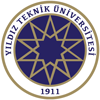 Yildiz Technical UniversityScientific Research Projects (SRP) Coordination UnitCall for ProjectsCall CodeCall Title3. Subject of the Call and General Framework   Aims and Goals5.  Call CalendarCall Opening Date:07/03/2022Call Closing Date:15/04/2022